2	ПОЛИТИКА.	ОБЩЕСТВО.	ВЛАСТЬ. 	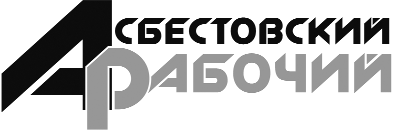 4 мая 2013 годаИзбирательной системе Российской Федерации  20 летКак все начиналосьОсень 1993 года вошла в историю Российского государстване только как веха тяжких испытаний демократии, но и как начало радикального обновления избирательного законодательства, развития современной избирательной системы. Сегодня можно уверенно говорить о том, что действующая система избирательных комиссий стала неотъемлемым государственно правовым институтом страны.Логическим завершением этапа из- бирательных кампаний явилось при- нятие 26 июня 2002 года новой редак- ции Федерального закона "Об основ- ных гарантиях избирательных прав и права на участие в референдуме граж- дан Российской Федерации", который был направлен на реформирование избирательной системы в субъектах Российской Федерации. В соответ-История становления и развития из- бирательной системы Российской Фе- дерации и Свердловской области на- чалось в 1993 году, когда указом пре- зидента Российской Федерации от 21 сентября 1993 года № 1400 "О поэтап- ной конституционной реформе в Рос- сийской Федерации" была прекраще- на деятельность Съезда народных де- путатов и Верховного Совета Российс- кой Федерации. Этим указом были ут- верждены Положение о федеральных органах власти на переходный пери- од и Положения о выборах депутатов Государственной Думы Федерального Собрания Российской Федерации.Указом президента России от 11 ок- тября 1993 года № 1626 было принято Положение о выборах депутатов Сове- та Федерации Федерального Собра- ния Российской Федерации. В это же время были изданы указы президента России "Об утверждении основных по- ложений о выборах в представитель- ные органы государственной власти края, области, города федерального значения, автономной области, авто- номного округа", "Об утверждении ос- новных положений о выборах в органы местного  самоуправления".Первыми демократическими выбо- рами после прекращения деятельнос- ти Съезда народных депутатов Рос- сийской Федерации и Верховного Со- вета Российской Федерации стали вы- боры депутатов Совета Федерации Фе- дерального Собрания Российской Фе- дерации и депутатов Государственной Думы, состоявшиеся 12 декабря 1993 года. Эти выборы стали первыми на пу- ти реформирования представительных органов власти и органов местного са- моуправления в Российской Федера- ции. День 12 декабря 1993 года запом- нился многим как день всенародного голосования по проекту Конституции Российской Федерации.За принятие Конституции проголо- совало почти 33 из 58 миллионов чело- век, в том числе в Свердловской облас- ти 1,3 из 3,5 миллиона избирателей, включенных в списки. По итогам выбо- ров депутатов Совета Федерации Фе- дерального Собрания Российской Фе- дерации были избраны Галина Никола- евна Карелова и Эдуард Эргартович Россель.На выборах депутатов Государ- ственной Думы по общефедеральному избирательному округу на территории Свердловской области наибольшее ко- личество голосов избирателей получи- ло избирательное объединение "Вы- бор России" - 25,2%, наименьшее - "Движение "Кедр" - 1,2%. По одноман- датному Каменск-Уральскому избира- тельному округу депутатом Государ- ственной Думы был избран С.В. Михе- ев - 27,5%.Следующими на пути реформы ста- ли выборы в Свердловскую областную Думу, назначенные на 10 апреля 1994 года. Выборы проводились на основа- нии Временного положения о выборах депутатов Свердловской областной Ду- мы. Выборы проводились по семи че- тырехмандатным избирательным ок- ругам, семь окружных избирательных комиссий. Депутатами были избраны 28 человек из 188 зарегистрированных кандидатов. Явка избирателей соста- вила от 25,8% до 40,5%.Первые выборы губернатора Сверд- ловской области состоялись 6 августа 1995 года. В избирательном бюллете- не значилось девять кандидатов. Ос- новными претендентами стали Э.Э.Россель и А.Л.Страхов, которые вышли во второй тур. Повторное голо- сование состоялось 20 августа 1995 го- да, по результатам которого губерна- тором Свердловской области стал Э.Э.Россель, набравший 59,85% голо- сов избирателей. Также в ходе прово- димой реформы органов местного са- моуправления 6 августа состоялись вы- боры в 53 территориях Свердловской области.Следующим этапом развития изби- рательной системы стало проведение 17 декабря 1995 года выборов депута- тов Государственной Думы Федераль- ного Собрания РФ. Для проведения вы- боров на территории Свердловской об- ласти были сформированы семь окруж-ных, 67 территориальных и 2489 участ- ковых избирательных комиссий. В го- лосовании приняли участие 53,3% из- бирателей. По итогам выборов избра- ны 450 депутатов: 225 - по федераль- ному избирательному округу, 225 - по одномандатным избирательным окру- гам. Депутатом по Каменск-Уральско- му избирательному округу № 163 был избран М.Ф. Гайсин.Кроме того на территории Свердлов- ской области 17 декабря 1995 года бы- ли проведены выборы органов местно- го самоуправления и референдумы по вопросам местного самоуправления в 48 территориях области. В начале 1996 года было проведено еще 24 местных референдума. В результате проводимой реформы на территории Свердловской области появилось 72 муниципальных  образования.14 апреля 1996 года состоялись вы- боры депутатов Областной Думы и Па- латы Представителей Законодатель- ного Собрания Свердловской области. Для проведения выборов была сфор- мирована 21 окружная избирательная комиссия, 79 территориальных и 2498 участковых избирательных комиссий. 16 июня 1996 года состоялись выбо- ры президента Российской Федера- ции. Для их проведения на территории Свердловской области были сформи- рованы 77 территориальных избира- тельных комиссий и 2500 участковых избирательных комиссий. При повтор- ном голосовании 3 июля 1996 года пре- зидентом Российской Федерации был избран Б. Ельцин, набравший 40208038 голосов избирателей. На территории Свердловской области за него прого- лосовали 1 726 549 человек (76,9%).В течение 1996 года проводились выборы органов местного самоуправ- ления, а в 24 территориях области бы- ли проведены референдумы. 12 апре- ля 1998 года проведены выборы депу- татов Законодательного Собрания Свердловской области. В выборах при- няли участие 35% зарегистрированных избирателей. Организацией подготов- ки и проведения выборов занимались 21 окружная комиссия, 79 территори- альных и 2478 участковых избиратель- ных комиссий, в составе которых рабо- тали более 22 тысяч членов с правом решающего голоса.29 августа 1999 года проведены вы- боры губернатора Свердловской об- ласти. В организации и проведении этих выборов принимали участие Из- бирательная комиссия Свердловской области, 78 территориальных и 2473 участковых избирательных комиссий. В составах избирательных комиссий большое количество членов было вы- двинуто избирательными объединени- ями (блоками). Выборы губернатора Свердловской области проводились в два тура. По итогам второго тура гу- бернатором Свердловской области был избран Э.Э.Россель, набравший 813 373 голоса избирателей (64,3%).19 декабря 1999 года состоялись выборы депутатов Государственной Ду- мы Федерального Собрания Россий- ской Федерации третьего созыва. Вы- боры проводили семь окружных комиссий, 80 территориальных и 2479 участковых избирательных комиссий. Депутатом по Каменск-Уральскому из- бирательному округу № 163 был изб- ран Г.К. Леонтьев.26 марта 2000 года были проведе- ны выборы президента Российской Фе- дерации. Кандидатами на должность президента были выдвинуты С.С.Гово- рухин, Г.А.Джабраилов, Г.А.Зюганов, Э.А.Панфилова, А.И.Подберезкин, В.В.Путин, Е.В.Савостьянов, Ю.И.Ску- ратов, К.А.Титов, А.М.Тулеев, Г.А.Явлин- ский. На выборы пришло 75 миллионов избирателей (68,74%). Президентом Российской Федерации был избран В.В. Путин, который набрал 52,94% го- лосов избирателей. В Свердловской области в голосовании приняли учас- тие 62,71% избирателей. В этот же день проводились выборы депутатов Законодательного Собрания Свердлов- ской области, депутатов представи- тельных органов местного самоуправ- ления, глав муниципальных образова- ний.ствии с ним территориальные избира-тельные комиссии должны были фор-мироваться как государственные ор-ганы субъекта РФ. В конце 2002 годаИзбирательная комиссия Свердлов-ской области на основе предложений,поступивших от 18 политических объ-единений, органов местного самоуп-равления, собраний избирателей за-кончила формирование территориаль-ных избирательных комиссий на пе-риод 2002-2006 годов.В итоге к 2003 году в Свердловскойобласти была выстроена система из-бирательных комиссий с четко опре-деленными задачами и полномочия-ми, что позволило готовить и успеш-но проводить избирательные кампа-нии по выборам органов государ-ственной власти области и выборам ворганы местного самоуправления.7 сентября 2003 года состоялисьвыборы губернатора Свердловскойобласти. По итогам голосования гу-бернатором Свердловской областибыл избран Э.Э.Россель.7 декабря 2003 года состоялисьвыборы  депутатов  ГосударственнойДумы Федерального Собрания Рос-сийской Федерации четвертого созы-ва.14 марта 2004 года в России про-шли очередные выборы президентаРоссийской Федерации. Увереннуюпобеду на выборах одержал В.В.Пу-тин, набравший в области 76,34% го-лосов при явке избирателей 56,78%.В этот же день состоялись выборы де-путатов Областной Думы и депутатовПалаты  Представителей  Законода-тельного Собрания Свердловской об-ласти, выборы глав и депутатов Думымуниципальных образований. Эти вы-боры проводили 21 окружная избира-тельная комиссия, 80 территориаль-ных, 390 окружных (по выборам пред-ставительных органов муниципальныхобразований) и 2501 участковых изби-рательных комиссий. В состав участ-ковых избирательных комиссий во-шли около 23 тысяч человек, из кото-рых 52,2% были выдвинуты политичес-кими партиями и избирательнымиблоками, 84,85% имели опыт работыпо организации проведения выборов.В  2008 году начался новый цикл из-бирательных кампаний. 2 марта со-стоялись выборы президента Рос-сийской Федерации. На избиратель-ные участки 2 марта 2008 года при-шли 59% избирателей области. С уве-ренным отрывом, набрав 69% голосовизбирателей, участвовавших в голо-совании, победил Д.А.Медведев. Вэтот же день состоялись выборы де-путатов  Областной  Думы  и  ПалатыПредставителей    ЗаконодательногоСобрания Свердловской области, глави депутатов представительных орга-нов муниципальных образований. Этивыборы проводили 21 окружная, 80территориальных, 447 окружных (повыборам  представительных  органовмуниципальных образований) и 2563участковых  избирательных  комиссий.В составы участковых избирательныхкомиссий вошли более 26 тысяч чело-век, из них 67,6% - выдвинуты полити-ческими партиями и общественнымиобъединениями, 87,4% имели опытработы по организации и проведениювыборов.За годы работы избирательная сис-тема прошла несколько этапов свое-го развития, которые можно рассмат-ривать с позиций становления зако-нодательства, появления новых сис-темных элементов, кардинально из-менивших процедуры избирательно-го процесса.Спустя 20 лет избирательная сис-тема Свердловской области держиткурс на развитие и усовершенствова-ние, главные задачи видит в обеспе-чении избирательных прав граждан, воткрытости и гласности своей дея-тельности, активном и конструктивномвзаимодействии со всеми участника-ми избирательного процесса, в томчисле и с будущими избирателями.З. СЕЛЕМЕНЕВА,заместитель председателяАсбестовской городскойтерриториальнойизбирательной комиссии.